BAB IVHASIL PENELITIAN DAN PEMBAHASANPenelitian ini telah dilaksanakan pada murid tunanetra kelas dasar III di SLB-A YAPTI Makassar yang berjumlah satu murid pada tanggal 17 April  s/d 17 Mei 2018. Penelitian ini bertujuan untuk mengetahui adanya pengaruh penggunaan tangram dalam meningkatkan kemampuan pemahaman bentuk bangun datar pada murid tunanetra kelas dasar III di SLB-A YAPTI Makassar.Hasil PenelitianPenelitian ini dilakukan dengan menggunakan rancangan eksperimen subjek tunggal atau Single Subject Research (SSR). Desain penelitian yang digunakan adalah A – B – A. Data yang telah terkumpul, dianalisis melalui statistik deskriptif, dan ditampilkan dalam grafik. Data yang dianalisis dalam penelitian ini adalah data kemampuan pemahaman bentuk bangun datar pada murid tunanetra kelas dasar III di SLB-A YAPTI Makassar  pada baseline 1 (A1), pada saat intervensi (B) dan pada baseline 2 (A2). Target behavior penelitian ini adalah peningkatan kemampuan pemahaman bentuk bangun datar pada murid tunanetra di SLB-A YAPTI Makassar. Subjek penelitian ini adalah murid tunanetra kelas dasar III di SLB-A YAPTI Makassar  yang berjumlah satu orang yang berinisial E.Langkah–langkah untuk menganalisis data adalah sebagai berikut:Menghitung skor pada setiap kondisi.Membuat tabel berisi hasil pengukuran pada setiap kondisi.Membuat hasil analisis data dalam kondisi dan analisis data antar kondisi untuk mengetahui pengaruh intervensi terhadap peningkatan kemampuan pemahaman bentuk bangun datar pada murid tunanetra kelas dasar III di SLB-A YAPTI Makassar sebagai sasaran perilaku (target behavior) yang diinginkan.Adapun data nilai kemampuan pemahaman bentuk bangun datar pada subjek E, pada kondisi baseline 1 (A1) dilaksanakan selama 4 sesi, intervensi (B) dilaksanakan selama  6 sesi dan baseline  2 (A2) dilaksanakan selama 4 sesi.Analisis DataAnalisis dalam kondisiAnalisis dalam kondisi Baseline 1 (A1)Analisis dalam kondisi Baseline 1 (A1) merupakan analisis yang dilakukan untuk melihat perubahan data dalam satu kondisi yaitu kondisi Baseline 1(A1) Adapun data hasil pemahaman bentuk bangun datar pada kondisi Baseline 1 (A1) dilakukan sebanyak 4 sesi, dapat dilihat pada table berikut ini :Tabel 4.1 Data hasil Baseline 1(A1) Pemahaman Bentuk Bangun DatarPerubahan yang terjadi terhadap kemampuan memahami bentuk bangun datar pada kondisi baseline 1(A1), dapat dibuatkan grafik. Hal ini dilakukan agar dapat dengan mudah menganalisis data, sehingga memudahkan dalam proses penarikan kesimpulan. Grafik tersebut adalah sebagai berikut:Grafik 4.1 Kemampuan Pemahaman Bentuk Bangun Datar Murid Tunanetra Kelas  Dasar III Kondisi Baseline 1 (A1)Adapun komponen-komponen yang akan di analisis pada kondisi baseline 1 (A1) adalah sebagai berikut :Panjang kondisi (Condition Length)		Panjang kondisi (Condition Length) adalah banyaknya data yang menunjukkan setiap sesi dalam kondisi baseline 1 (A1). Secara visual panjang kondisi dapat dilihat pada tabel berikut:  Tabel 4.2 Data panjang kondisi Baseline 1 (A1) Pemahaman Bentuk Bangun DatarPanjang kondisi yang terdapat pada tabel 4.2 menunjukkan bahwa banyaknya sesi pada kondisi baseline 1 (A1) sebanyak 4 sesi. Maknanya pemahaman bentuk bangun datar subjek E pada kondisi baseline 1 (A1) dari sesi pertama sampai sesi ke empat yaitu sama atau tetap dengan perolehan nilai 33.3, pemberian tes dihentikan karena data yang diperoleh dari data pertama sampai data ke empat sudah stabil.Estimasi kecenderungan arahEstimasi kecenderungan arah dilakukan untuk melihat peningkatan pemahaman bentuk bangun datar anak yang digambarkan oleh garis naik, sejajar, atau turun, dengan menggunakan metode belah tengah (split-middle). Adapun langkah-langkah menggunakan metode belah tengah adalah sebagai berikut:Membagi data menjadi dua bagian pada kondisi baseline 1 (A1)Data yang telah dibagi dua kemudian dibagi lagi menjadi dua bagianMenentukan posisi median dari masing-masing belahanTariklah garis sejajar dengan absis yang menghubungkan titik temu antara garis grafik dengan garis kanan dan kiri, garisnya naik, mendatar atau turun. Kecenderungan arah pada kondisi Baseline 1 (A1) dapat di lihat dalam tampilan grafik berikut ini :Grafik 4.2 Kecenderungan Arah Pemahaman Bentuk Bangun Datar Pada Kondisi Baseline 1 (A1)Berdasarkan grafik diatas, estimasi kecenderungan arah pemahaman bentuk bangun datar anak pada kondisi baseline 1 (A1) diperoleh kecenderungan arah mendatar artinya pada kondisi ini tidak mengalami perubahan, hal ini dapat di lihat pada sesi pertama sampai pada sesi ke empat subjek E memperoleh nilai 33.3 atau tingkat pemahaman bentuk bangun datar subjek E tetap (=).Estimasi kecenderungan arah diatas dapat dimasukkan kedalam tabel sebagai berikut :Tabel 4.3 Data Estimasi Kecenderungan Arah Peningkatan Pemahaman Bentuk Bangun Datar Pada Kondisi Baseline 1 (A1)Kecenderungan Stabilitas Baseline 1 (A1)Kecenderungan stabilitas kemampuan pemahaman bentuk bangun datar anak pada kondisi baseline 1 (A1) dapat ditentuka dengan kriteria stabilitas 15%. Persentase stabilitas sebesar 85%-100% dikatakan stabil, sedangkan jika data skor mendapatkan stabilitas di bawah itu maka dikatakan tidak stabil atau variabel. (Sunanto,2005)Menghitung mean level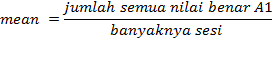 Menghitung kriteria stabilitasMenghitung batas atas Menghitung batas bawahKecenderungan stabilitas stabil atau tidak stabilnya data pada baseline 1(A1) maka data diatas  dapat dilihat pada grafik berikut :Grafik 4.3 Kecenderungan Stabilitas Pemahaman Bentuk Bangun Datar pada Kondisi Baseline 1 (A1). Kecenderungan stabilitas (pemahaman bentuk bangun datar) 4 : 4 x 100 = 100%. Hasil perhitungan kecenderungan stabilitas pemahaman bentuk bangun datar anak pada kondisi baseline 1 (A1) adalah 100%. Jika kecenderungan stabilitas yang diperoleh berada di atas kriteria stabilitas yang telah ditetapkan, maka data yang di peroleh tersebut adalah stabil. Karena kecenderungan stabilitas yang di peroleh stabil, maka proses intervensi atau pemberian perlakuan pada anak dapat dilanjutkan.Berdasarkan grafik-grafik kecenderungan stabilitas di atas, pada tabel dapat dimasukkan seperti dibawah ini :Tabel 4.4 Kecenderungan Stabilitas Pemahaman Bentuk Bangun Datar pada kondisi Baseline 1 (A1)		Kecenderungan stabilitas yang terdapat pada tabel 4.4 menunjukkan bahwa pemahaman bentuk bangun datar subjek E pada kondisi baseline 1 (A1) berada pada persentase 100% yang artinya masuk pada kategori stabil.Kecenderungan Jejak Data		Menentukan jejak data, sama halnya dengan menentukan estimasi kecenderungan arah di atas. Dengan demikian pada tabel dapat dimasukkan seperti dibawah ini :	Tabel 4.5  Kecenderungan Jejak Data Pemahaman Bentuk Bangun Datar pada  kondisi baseline 1 (A1)Berdasarkan tabel di atas, menunjukkan bahwa kecenderungan jejak data dalam kondisi baseline 1 (A1) mendatar.Artinya tidak terjadi perubahan data dalam kondisi ini, hal ini dapat di lihat pada sesi pertama sampai pada sesi ke empat nilai yang di peroleh subjek E tetap yaitu 33.3. Maknanya, pada tes pemahaman bentuk bangun datar pada sesi pertama sampai pada tes sesi ke empat tetap karena subjek E belum mampu memahami bentuk bangun datar meskipun datanya sudah stabil.Level Stabilitas dan Rentang (Level Stability and Range)		Menentukan Level stabilitas dan rentang dilakukan dengan cara yang memasukkan masing-masing kondisi angka terkecil dan angka terbesar. Dengan demikian dapat dilihat pada tabel di bawah ini :Tabel 4.6 Level Stabilitas dan Rentang Pemahaman Bentuk Bangun Datar pada kondisi baseline 1 (A1)Berdasarkan data pemahaman bentuk bangun datar anak di atas sebagaimana yang telah di hitung bahwa pada kondisi baseline 1 (A1) pada sesi pertama sampai sesi ke empat datanya stabil 100%  dengan rentang 33.3 – 33.3.Perubahan Level (Level Change)		Perubahan level dilakukan dengan cara menandai data pertama dengan data terakhir pada kondisi baseline 1 (A1). Hitunglah selisih antara kedua data dan tentukan arah menaik atau menurun dan kemudian beri tanda (+) jika menaik, (-) jika menurun, dan (=) jika tidak ada perubahan.		Perubahan level pada penelitian ini untuk melihat bagaimana data pada sesi terakhir. Pada kondisi baseline 1 (A1) pada sesi pertama hingga terakhir data yang diperoleh sama yakni 33.3 atau tidak mengalami perubahan level yang artinya nilai yang diperoleh anak pada kondisi baseline 1(A1) tidak berubah atau tetap. Jadi tingkat perubahan pemahaman bentuk bangun datar subjek E pada kondisi baseline 1 (A1) adalah 3.33 – 33.3 = 0, dengan demikian pada tabel dapat dimasukkan seperti dibawah iniTabel 4.7 Menentukan Perubahan Level Data Pemahaman Bentuk Bangun Datar kondisi baseline 1 (A1)Level perubahan data pada setiap kondisi baseline 1 (A1) dapat ditulis seperti tabel dibawah ini :Tabel 4.8 Perubahan Level Data Pemahaman Bentuk Bangun Datar pada kondisi baseline 1 (A1)Analisis dalam kondisi Intervensi (B)Analisis dalam kondisi Intervensi (B) merupakan analisis yang dilakukan untuk melihat perubahan data dalam satu kondisi yaitu kondisi Intervensi (B).Adapun data hasil pemahaman bentuk bangun datar pada kondisi Intervensi (B) dilakukan sebanyak 6 sesi, dapat dilihat pada tabel berikut ini :Tabel 4.9 Data hasil Intervensi (B) Pemahaman Bentuk Bangun Datar Perubahan yang terjadi terhadap pemahaman bentuk bangun datar pada kondisi Intervensi (B) agar dapat dilihat lebih jelas, maka data di atas dapat dibuatkan grafik.Grafik tersebut adalah sebagai berikut:Grafik 4.4  Kemampuan  Pemahaman Bentuk Bangun Datar Murid Tunanetra Kelas Dasar III Kondisi Intervensi (B)Adapun komponen-komponen yang akan di analisis pada kondisi Intervensi (B) adalah sebagai berikut :Panjang kondisi (Condition Length)		Panjang kondisi (Condition Length) adalah banyaknya data yang menunjukkan setiap sesi dalam kondisi intervensi (B). Secara visual panjang kondisi dapat dilihat pada tabel berikut:  Tabel 4.10 Data panjang kondisi Intervensi (B) Pemahaman Bentuk Bangun DatarPanjang kondisi yang terdapat pada tabel 4.10 menunjukkan bahwa banyaknya kondisi Intervensi (B) sebanyak 6 sesi. Maknanya pemahaman bentuk bangun datar subjek E pada kondisi Intervensi (B) dari sesi ke lima sampai sesi kesepuluh mengalami peningkatan. Hal ini dapat terjadi karena di berikan perlakuan dengan menggunakan alat bantu atau media yaitu tangram sehingga pemahaman bentuk bangun datar subjek E mengalami peningkatan.  Artinya bahwa penggunaan tangram berpengaruh baik terhadap kemampuan pemahaman bentuk bangun datar anak, hal tersebut didasarkan pada nilai yang diperoleh anak pada kondisi intervensi terus mengalami peningkatam.Estimasi kecenderungan arahEstimasi kecenderungan arah dilakukan untuk melihat peningkatan kemampuan pemahaman bentuk bangun datar anak yang digambarkan oleh garis naik, sejajar, atau turun, dengan menggunakan metode belah tengah (split-middle). Adapun langkah-langkah menggunakan metode belah tengah adalah sebagai berikut:Membagi data menjadi dua bagian pada kondisi Intervensi (B) Data yang telah dibagi dua kemudian dibagi lagi menjadi dua bagianMenentukan posisi median dari masing-masing belahanTariklah garis sejajar dengan absis yang menghubungkan titik temu antara garis grafik dengan garis kanan dan kiri, garisnya naik, mendatar atau turun. Kecenderungan arah pada kondisi Intervensi (B) dapat di lihat dalam tampilan grafik berikut ini :Grafik 4.5 Kecenderungan Arah Pemahaman Bentuk Bangun Datar Pada Kondisi Intervensi (B)Berdasarkan grafik 4.5 estimasi kecenderungan arah pemahaman bentuk bangun datar anak pada kondisi Intervensi (B)  kecenderungan arahnya menaik artinya kemampuan pemahaman bentuk bangun datar subjek E mengalami perubahan atau peningkatan setelah diberikan perlakuan dengan menggunakan tangram. Hal ini terlihat jelas pada garis grafik pada sesi 5 – 10 yang menunjukkan adanya peningkatan yang diperoleh oleh subjek E dengan nilai yang berkisar 66.6 – 83.3, nilai ini lebih baik jika di bandingkan dengan kondisi baseline 1 (A1), hal ini di karenakan adanya pengaruh baik setelah penggunaan tangram sebagai alat bantu mengenal bentuk bangun datar.Estimasi kecenderungan arah diatas dapat dimasukkan kedalam tabel sebagai berikut : Tabel 4.11 Data Estimasi Kecenderungan Arah Peningkatan Pemahaman Bentuk Bangun Datar Pada Kondisi Intervensi (B)Kecenderungan Stabilitas Kondisi Intervensi (B)Kecenderungan stabilitas kemampuan pemahaman bentuk bangun datar anak pada kondisi Intervensi (B) dapat ditentukan dengan menggunakan kriteria stabilitas 15%. Persentase stabilitas sebesar 85%-100% dikatakan stabil, sedangkan jika data skor mendapatkan stabilitas di bawah itu maka dikatakan tidak stabil atau variabel. (Sunanto,2005).Menghitung mean levelMenghitung kriteria stabilitasMenghitung batas atas Menghitung batas bawahCenderung stabil atau tidak stabilnya data pada intervensi (B), dapat dilihat pada grafik di berikut :Grafik 4.6 Kecenderungan Stabilitas pada Kondisi Intervensi (B) Pemahaman Bentuk Bangun DatarKecenderungan stabilitas (pemahaman bentuk bangun datar) 5 : 6 x 100 % = 83.3 %. Hasil perhitungan kecenderungan stabilitas dalam pemahaman bentuk bangun datar pada kondisi intervensi (B) adalah 83.3 % maka data yang di peroleh tidak stabil (variabel). Artinya kecenderungan stabilitas yang diperoleh berada dibawah kriteria stabilitas yang telah di tetapkan yaitu apabila persentase stabilitas sebesar 85% - 100% dikatakan stabil, sedangkan dibawah itu dikatakan tidak stabil (variabel). Namun data nilai pemahaman bentuk bangun datar anak mengalami peningkatan sehingga kondisi ini dapat dilanjutkan ke baseline 2 (A2).Berdasarkan grafik-grafik kecenderungan stabilitas di atas, pada tabel dapat dimasukkan seperti berikut :Tabel 4.12  Kecenderungan Stabilitas Pemahaman Bentuk Bangun Datar pada kondisi Intervensi (B)	Kecenderungan stabilitas yang terdapat pada tabel 4.12 menunjukkan bahwa kemampuan pemahaman bentuk bangun datar subjek E pada kondisi Intervensi (B) berada pada persentase 83.3 % yang artinya tidak stabil (variabel) karena hasil persentase berada dibawah keiteria stabilitas yang telah ditentukan.Kecenderungan Jejak Data		Menentukan jejak data, sama halnya dengan menentukan estimasi kecenderungan arah di atas. Dengan demikian pada tabel dapat dimasukkan seperti dibawah ini :	Tabel 4.13 Kecenderungan Jejak Data Pemahaman Bentuk Bangun Datar pada kondisi Intervensi (B) Berdasarkan tabel di 4.13, menunjukkan bahwa kecenderungan jejak data dalam kondisi Intervensi (B) menaik. Artinya terjadi perubahan data dalam kondisi ini (meningkat). Dapat di lihat jelas dengan perolehan nilai subjek E yang cenderung meningkat dari sesi ke lima sampai pada sesi ke sepuluh dengan perolehan nilai sebesar 66.6 – 83.3. Maknanya, bahwa pemberian perlakuan yaitu tangram sangat berpengaruh baik terhadap peningkatan kemampuan pemahaman bentuk bangun datar anak.Level Stabilitas dan Rentang (Level Stability and Range)		Menentukan Level stabilitas dan rentang dilakukan dengan cara yang memasukkan masing-masing kondisi angka terkecil dan angka terbesar. Dengan demikian dapat dilihat pada tabel di bawah ini :Tabel 4.14 Level Stabilitas dan Rentang Pemahaman Bentuk Bangun Datar pada kondisi Intervensi (B)Berdasarkan data kemampuan pemahaman bentuk bangun datar anak di atas sebagaimana yang telah di hitung bahwa pada kondisi intervensi (B) pada sesi lima sampai sesi ke sepuluh datanya tidak stabil (variabel) yaitu 83.3 % hal ini dikarenakan data pemahaman bentuk bangun datar yang diperoleh subjek bervariasi namun datanya meningkat dengan rentang 66.6 – 83.3. Artinya terjadi peningkatan pemahaman bentuk bangun datar subjek E dari sesi lima sampai sesi ke sepuluh. Perubahan Level (Level Change)	Perubahan level dilakukan dengan cara menandai data pertama (sesi 5) dengan data terakhir (sesi 10) pada kondisi intervensi (B). Hitunglah selisih antara kedua data dan tentukan arah menaik atau menurun dan kemudian beri tanda (+) jika menaik, (-) jika menurun, dan (=) jika tidak ada perubahan.Perubahan level pada penelitian ini untuk melihat bagaimana data pada sesi terakhir. Pada kondisi Intervensi (B) pada sesi pertama yakni 66.6  dan sesi terakhir yakni 83.3, hal ini berarti pada kondisi intervensi (B) terjadi perubahan level sebanyak 16.7 dari sesi pertama sampai sesi terakhir pada kondisi Intervensi (B). Artinya nilai kemampuan pemahaman bentuk bangun datar yang diperoleh subjek mengalami peningkatan atau atau menaik hal ini karena adanya pengaruh baik tangram yang dapat membantu subjek dalam pemahaman bentuk bangun datar, dengan demikian pada tabel dapat dimasukkan seperti dibawah ini.Tabel 4.15 Menentukan Perubahan Level Data Pemahaman Bentuk Bangun Datar kondisi Intervensi (B)Level perubahan data pada setiap kondisi baseline 1 (A1) dapat ditulis seperti tabel dibawah ini :Tabel 4.16  Perubahan Level Data Peningkatan Pemahaman  Bentuk Bangun Datar pada kondisi Intervensi (B)Analisis Dalam Kondisi Baseline 2 (A2)Analisis dalam kondisi Baseline 2(A2) merupakan analisis yang dilakukan untuk melihat perubahan data dalam satu kondisi yaitu kondisi Baseline 2(A2) Adapun data hasil pemahaman bentuk bangun datar pada kondisi Baseline 2 (A2) dilakukan sebanyak 4 sesi, dapat dilihat pada table berikut ini :Tabel 4.17 Data hasil Baseline 2 (A2) Pemahaman Bentuk Bangun DatarPerubahan yang terjadi terhadap kemampuan pemahaman bentuk bangun datar pada kondisi baseline 2 (A2), dapat dibuatkan grafik. Hal ini dilakukan agar dapat dengan mudah menganalisis data, sehingga memudahkan dalam proses penarikan kesimpulan. Grafik tersebut adalah sebagai berikut:Grafik 4.7  Kemampuan  Pemahaman Bentuk Bangun Datar Murid Tunanetra  Kelas Dasar III Kondisi Baseline 2 (A2)Adapun komponen-komponen yang akan di analisis pada kondisi baseline 2 (A2) adalah sebagai berikut :Panjang kondisi (Condition Length)Panjang kondisi (Condition Length) adalah banyaknya data yang menunjukkan setiap sesi dalam kondisi baseline 2 (A2). Secara visual panjang kondisi dapat dilihat pada tabel berikut:  Tabel 4.18 Data panjang kondisi Baseline 2 (A2) Pemahaman Bentuk Bangun DatarPanjang kondisi yang terdapat pada tabel 4.18 menunjukkan bahwa banyaknya sesi pada kondisi baseline 2 (A2) sebanyak 4 sesi. Maknanya kemampuan pemahaman bentuk bangun datar subjek E pada kondisi baseline 2 (A2) dari sesi sebelas sampai sesi ke empat belas meningkat, sehingga pemberian tes dihentikan pada sesi ke empat belas karena data yang diperoleh dari sesi sebelas sampai akhir stabil.Estimasi kecenderungan arahEstimasi kecenderungan arah dilakukan untuk melihat peningkatan pemahaman bentuk bangun datar anak yang digambarkan oleh garis naik, sejajar, atau turun, dengan menggunakan metode belah tengah (split-middle). Adapun langkah-langkah menggunakan metode belah tengah adalah sebagai berikut:Membagi data menjadi dua bagian pada kondisi baseline 2(A2)Data yang telah dibagi dua kemudian dibagi lagi menjadi dua bagianMenentukan posisi median dari masing-masing belahanTariklah garis sejajar dengan absis yang menghubungkan titik temu antara garis grafik dengan garis kanan dan kiri, garisnya naik, mendatar atau turun. Kecenderungan arah pada kondisi Baseline 2 (A2) dapat di lihat dalam tampilan grafik berikut ini :Grafik 4.8 Kecenderungan Arah Pemahaman Bentuk Bangun Datar Pada Kondisi Baseline 2 (A2)Berdasarkan grafik diatas, estimasi kecenderungan arah kemampuan pemahaman bentuk bangun datar pada kondisi baseline 2 (A2) dapat di lihat bahwa kecenderungan arahnya menaik artinya pada kondisi ini pemahaman bentuk bangun datar subjek E mengalami perubahan atau peningkatan dapat dilihat jelas pada garis grafik yang arahnya cederung menaik dengan perolehan nilai berkisar 50 – 58.3, nilai subjek E menurun jika dibandingkan dengan kondisi intervensi (B) namun  data perolehan nilai subjek E pada kondisi ini lebih baik dibandingkan dengan kondisi baseline 1 (A1). Estimasi kecenderungan arah diatas dapat dimasukkan kedalam tabel sebagai berikut :Tabel 4.19 Data Estimasi Kecenderungan Arah Peningkatan Pemahaman Bentuk Bangun Datar Pada Kondisi Baseline 2 (A2)Kecenderungan Stabilitas Kondisi Baseline 2 (A2)Kecenderungan stabilitas kemampuan pemahaman bentuk bangun datar anak pada kondisi baseline 2 (A2) dapat ditentukan dengan menggunakan kriteria stabilitas 15%. Persentase stabilitas sebesar 85%-100% dikatakan stabil, sedangkan jika data skor mendapatkan stabilitas di bawah itu maka dikatakan tidak stabil atau variabel. (Sunanto,2005).Menghitung mean levelMenghitung kriteria stabilitasMenghitung batas atas Menghitung batas bawahCenderung stabil atau tidak stabilnya data pada baseline 2(A2) dapat dilihat pada grafik berikut :Grafik 4.9 Kecenderungan Stabilitas Kemampuan Pemahaman Bentuk  Bangun Datar pada Kondisi Baseline 2 (A2) Kecenderungan stabilitas (pemahaman bentuk bangun datar ) = 4 : 4 x 100 % = 100 %. Hasil perhitungan kecenderungan stabilitas dalam pemahaman bentuk bangun datar anak pada kondisi baseline 2 (A2) adalah 100 %. Jika kecenderungan stabilitas yang diperoleh berada di atas kriteria stabilitas yang telah ditetapkan, maka data yang diperoleh tersebut stabil. Berdasarkan grafik-grafik kecenderungan stabilitas di atas, pada tabel dapat dimasukkan seperti berikut :Tabel 4.20 Kecenderungan Stabilitas Kemampuan Pemahaman Bentuk Bangun Datar pada kondisi Baseline 2 (A2)		Kecenderungan stabilitas yang terdapat pada tabel 4.20 menunjukkan bahwa pemahaman bentuk bangun datar subjek E pada kondisi baseline 2 (A2) berada pada persentase 100% yang artinya masuk pada kategori stabil.Kecenderungan Jejak Data		Menentukan jejak data, sama halnya dengan menentukan estimasi kecenderungan arah di atas. Dengan demikian pada tabel dapat dimasukkan seperti berikut :	Tabel 4.21 Kecenderungan Jejak Data Pemahaman Bentuk Bangun Datar pada kondisi baseline 2 (A2)Berdasarkan tabel 4.21, menunjukkan bahwa kecenderungan jejak data dalam kondisi baseline 2 (A2) menaik. Kecenderungan jejak data dalam kondisi baseline 2 (A2) menaik. Artinya terjadi perubahan data dalam kondisi ini (meningkat). Dapat dilihat dengan perolehan nilai subjek E yang cenderung menaik dari 50 samapai 58.3. Maknanya subjek sudah mampu memahami bentuk bangun datar meskipun nilai yang diperoleh subjek lebih rendah dari kondisi intervensi, namun hasil tes pada sesi ini masih lebih baik jika dibandingkan dengan nilai hasil tes pada baseline 1 (A1).Level Stabilitas dan Rentang (Level Stability and Range)		Menentukan Level stabilitas dan rentang dilakukan dengan cara yang memasukkan masing-masing kondisi angka terkecil dan angka terbesar. Dengan demikian dapat dilihat pada tabel di bawah ini :Tabel 4.22 Level Stabilitas dan Rentang Pemahaman Bentuk Bangun Datar pada kondisi baseline 1 (A1)Berdasarkan data di atas, sebagaimana yang telah di hitung bahwa pada kondisi baseline 2 (A2) pada sesi ke sebelas sampai sesi ke empat belas datanya stabil 100% atau masuk pada kriteria stabilitas yang telah ditetapkan dengan rentang 50 – 58.3.Perubahan Level (Level Change)		Perubahan level dilakukan dengan cara menandai data pertama (sesi 11) dengan data terakhir (Sesi 14) pada kondisi baseline 2 (A2). Hitunglah selisih antara kedua data dan tentukan arah menaik atau menurun dan kemudian beri tanda (+) jika menaik, (-) jika menurun, dan (=) jika tidak ada perubahan.Perubahan level pada kondisi baseline 2 (A2) sesi pertama 50 dan sesi terakhir 58.3, hal ini menunjukkan bahwa terjadi perubahan level sebanyak 8.3 dari sesi pertama sampai sesi terakhir pada kondisi baseline 2 (A2) artinya nilai yang diperoleh subjek mengalami peningkatan atau menaik. Maknanya pemahaman bentuk bangun datar subjek mengalami peningkatan secara stabil dari sesi sebelas sampai ke sesi empat belas.Dengan demikian pada tabel dapat dimasukkan seperti dibawah iniTabel 4.23 Menentukan Perubahan Level Data Pemahaman Bentuk Bangun Datar pada Kondisi Baseline 2 (A2)Dengan demikian level perubahan data pada setiap kondisi baseline 2 (A2) dapat ditulis seperti tabel dibawah ini :Tabel 4.24  Perubahan Level Data Pemahaman Bentuk Bangun Datar pada Kondisi Baseline 2 (A2)Perubahan level pada kondisi baseline 2(A2) sesi pertama dan sesi terakhir. Kondisi baseline 2 (A2) sesi pertama 50 dan sesi terakhir 58.3, hal ini menunjukkan bahwa terjadi perubahan level yaitu sebanyak 8.3 artinya nilai yang diperoleh subjek mengalami peningkatan atau menaik. Maknanya pemahaman bentuk bangun datar subjek mengalami peningkatan secara stabil dari sesi sebelas sampai ke sesi empat belas.Jika data analisis dalam kondisi baseline 1 (A1),intervensi (B) dan baseline 2 (A2) kemampuan pemahaman bentuk bangun datar murid tunanetra kelas dasar III SLB-A YAPTI Makassar digabung menjadi satu atau dimasukkan pada format rangkuman maka hasilnya dapat dilihat seperti berikut :Tabel 4.25 Data Hasil Baseline 1 (A1), Intervensi (B) dan Baseline 2 (A2)Grafik 4.10	Kemampuan Pemahaman Bentuk Bangun Datar murid tunanetra kelas dasar III di SLB-A YAPTI Makassar pada kondisi Baseline 1 (A1), Intervensi (B) dan Baseline 2 (A2)Grafik 4.11 Kecenderungan Arah Pemahaman Bentuk Bangun Datar pada kondisi Baseline 1 (A1), Intervensi (B) dan    Baseline 2 (A2)Adapun rangkuman keenam komponen analisis dalam kondisi dapat dilihat pada tabel berikut ini :Tabel 4.26 Rangkuman Hasil Analisis Visual Dalam Kondisi Baseline 1 (A1), Intervensi (B) dan Baseline 2 (A2) Pemahaman Bentuk Bangun Datar		Penjelasan tabel rangkuman hasil analisis visual dalam kondisi adalah sebagai berikut:Panjang kondisi atau banyaknya sesi pada kondisi baseline 1 (A1) yang dilaksanakan yaitu sebanyak 4 sesi, intervensi (B) sebanyak 6 sesi dan kondisi baseline 2 (A2) sebanyak 4 sesi.Berdasarkan garis pada tabel di atas, diketahui bahwa pada kondisi baseline 1 (A1) kecenderungan arahnya mendatar artinya data pemahaman bentuk bangun datar subjek dari sesi pertama sampai sesi ke empat nilainya sama yaitu 33,3. Garis pada kondisi intervensi (B) arahnya cenderung menaik artinya data pemahaman bentuk bangun datar subjek dari sesi ke lima samapai sesi ke sepuluh nilainya mengalami peningkatan. Sedangkan pada kondisi baseline 2 (A2) arahnya cenderung menaik artinya data pemahaman bentuk bangun datar subjek dari sesi  sebelas sampai sesi ke empat belas nilainya mengalami peningkatan atau membaik (+).Hasil perhitungan kecenderungan stabilitas pada kondisi baseline 1 (A1) yaitu 100 % artinya data yang diperoleh menunjukkan kestabilan. Kecenderungan stabilitas pada kondisi intervensi (B) yaitu 83.3 % artinya data yang di peroleh tidak stabil (variabel). Kecenderungan  stabilitas pada kondisi baseline 2 (A2) yaitu 100 % hal ini berarti data stabil.Penjelasan jejak data sama dengan kecenderungan arah (point b) di atas. Kondisi baseline 1(A1), intervensi (B) dan baseline 2 (A2) berakhir secara menaik.Level stabilitas dan rentang data pada kondisi baseline 1 (A1) cenderung mendatar dengan rentang data 33.3 – 33.3. Pada kondisi intervensi (B) data cenderung menaik dengan rentang 66.6 - 83.3. Begitupun dengan kondisi baseline 2(A2) data cenderung menaik atau meningkat (+) secara stabil dengan rentang 50- 58.3.Penjelasan perubahan level pada kondisi baseline 1 (A1) tidak mengalami perubahan data yakni tetap yaitu (=) 33.3. Pada kondisi intervensi (B) terjadi perubahan level yakni menaik sebanyak (+) 16.7. Sedangkan pada kondisi baseline 2 (A2) perubahan levelnya adalah (+) 8.3.Analisis Antar KondisiUntuk melakukan analisis antar kondisi pertama-tama masukkan kode kondisi pada baris pertama. Adapun adapun komponen-komponen analisi antar kondisi meliputi 1) jumlah variabel, 2) perubahan kecenderungan arah dan efeknya, 3) perubahan kecenderungan arah dan stabilitas, 4) perubahan level, dan 5) persentase overlap Jumlah variabel yang diubahPada data rekaan variabel yang diubah dari kondi baseline 1 (A1) ke kondisi Intervensi (B) adalah 1, maka dengan demikian pada format akan diisi sebagai berikut:Tabel 4.27 Jumlah Variabel yang Diubah dari Kondisi Baseline 1 (A1) ke Intervensi (B)Berdasarkan tabel diatas , menunjukkan bahwa variabel yang ingin diubah dalam penelitian ini adalah satu (1) yaitu, pemahaman bentuk bangun datar murid tunanetra kelas dasar III di SLB-A YAPTI Makassar.Perubahan Kecenderungan Arah dan Efeknya ( Change in Trend Variabel and Effect)Menentukan perubahan kecenderungan arah dapat dilakukan dengan mengambil data kecenderungan arah pada analisis dalam kondisi di atas (naik, tetap atau turun) setelah diberikan perlakuan. Dengan demikian , dapat dilihat pada tabel dibawah ini:Tabel 4.28 Perubahan Kecenderungan Arah dan Efeknya pada Pemahaman Bentuk Bangun Datar		Perubahan kondisi antara baseline 1 (A1) dengan intervensi (B), jika dilihat dari perubahan kecenderungan arah yaitu mendatar ke menaik. Artinya pemahaman bentuk bangun datar subjek E mengalami peningkatan setelah diterapkan  tangram pada kondisi intervensi. Sedangkan untuk kondisi antara intervensi (B) dengan baseline 2 (A2) yaitu menaik ke menaik, artinya kondisi semakin membaik atau positif karena adanya pengaruh dari tangram.Perubahan Kecenderungan Stabilitas (Changed in Trend Stability)Tahap ini dilakukan untuk melihat stabilitas kemampuan pemahaman bentuk bangun datar anak dalam masing-masing kondisi baik pada kondisi baseline 1(A1), intervensi (B) dan baseline 2 (A2).Perbandingan antar kondisi baseline 1 (A1) dan intervensi (B) bila dilihat dari perubahan kecenderungan stabilitas (Changed in Trend Stability) yaitu stabil ke tidak stabil (variabel) artinya data yang di peroleh dari kondisi baseline 1 (A1) stabil sedangan pada kondisi intervensi (B) tidak stabil (variabel). Ketidak stabilan data pada kondisi intervensi (B) tersebut dapat disebabkan oleh beberapa factor salah satunya yaitu perolehan nilai yang bervariasi. Perbandingan kondisi antara intervensi (B) dengan baseline 2 (A2) dilihat dari perubahan kecenderungan stabilitas (Changed in Trend Stability) yaitu variabel ke stabil artinya data yang diperoleh subjek E setelah terlepas dari intervensi (B) kemampuan subjek E kembali stabil meskipun perolehan nilai lebih rendah dari intervensi (B). Hasilnya dapat dilihat pada tabel berikut :Tabel 4.29 Perubahan Kecenderungan  Stabilitas Pemahaman Bentuk Bangun DatarTabel di atas menunjukkan bahwa perbandingan kondisi antara kecenderungan stabilitas pada kondisi baseline 1 (A1) dengan kondisi intervensi (B) hasilnya yaitu pada kondisi baseline 1 (A1) kecenderungan stabilitasnya adalah stabil, kemudian pada kondisi intervensi (B) kecenderungan stabilitasnya adalah variabel. Selanjutnya perbandingan kondisi perubahan kecenderungan stabilitas antara kondisi intervensi (B) dengan kondisi baseline 2(A2) , hasilnya yaitu pada kondisi intervensi (B) kecenderungan stabilitasnya adalah variabel, kemudian pada fase kondisi baseline 2 (A2) kecenderungan stabilitasnya adalah stabil artinya bahwa terjadi perubahan secara baik setelah diterapkan tangram.Perubahan level (changed level)		Melihat perubahan level antara akhir sesi pada kondisi baseline 1 (A1) dengan awal sesi kondisi intervensi (B) yaitu dengan cara menentukan data poin pada sesi terakhir kondisi baseline 1 (A1) dan sesi awal Intervensi (B), kemudian menghitung selisih antar keduanya dan memberi tanda (+) bila naik (-) bila turun, tanda (=) bila tidak ada perubahan. Perubahan level tersebut disajikan dalam tabel dibawah ini:Tabel 4.30 Perubahan Level Pemahaman Bentuk bangun Datar Berdasarkan tabel diatas, menunjukkan bahwa perubahan level dari kondisi baseline 1 (A1) ke kondisi intervensi (B) naik atau membaik (+)  artinya terjadi perubahan level data sebanyak 33.3 dari kondisi baseline 1 (A1) ke intervensi (B). Hal ini disebabkan karena adanya pengaruh dari pemberian perlakuan yang diberikan pada subjek E yaitu penggunaan tangram dalam meningkatkan pemahaman bentuk bangun datar sebagai alat bantu atau alat peraga dalam pembelajaran matematika. Selanjutnya pada kondisi intevensi (B) ke baseline 2 (A2) yaitu  turun (memburuk) artinya terjadi perubahan level secara menurun yaitu sebanyak (-) 33.3. Hal ini disebabkan karena telah melewati kondisi intervensi (B) yaitu tanpa adanya perlakuan yang mengakibatkan perolehan nilai subjek E menurun.Data tumpang tindih (Overlap)		Data yang tumpang tindih pada analisis antar kondisi adalah terjadinya data yang sama pada kedua kondisi yaitu kondisi baseline 1 (A1) dengan intervensi (B). Data yang tunpang tindih menunjukkan tidak adanya perubahan pada kedua kondisi yang dibandingkan, semakin banyak data yang tumpang tindih semakin menguatkan dugaan tidak adanya perubahan pada kedua kondisi tersebut, dengan kata lain semakin kecil persentase overlap, maka semakin baik pengaruh intervensi terhadap perilaku sasaran (target behavior). Overlap data pada setiap kondisi ditentukan dengan cara berikut :Untuk kondisi B/A1Lihat kembali batas bawah  baseline 1 (A1) = 30.85 dan batas atas baseline 1 (A1) = 35.75Jumlah data poin (66.6+66.6+66.6+75+75+83.3) pada kondisi intervensi (B) yang berada pada rentang baseline 1 (A1) = 0Perolehan pada langkah (b) dibagi dengan banyaknya data poin pada kondisi intervensi (B) kemudian dikali 100. Maka hasil yang diperoleh adalah (0 : 6 x 100 = 0 %). Artinya semakin kecil persentase overlap maka semakin baik pengaruh intervensi terhadap perilaku sasaran (target bahvior).Untuk melihat data overlap pada kondisi baseline 1 (A1) ke intervensi (B) dapat dilihat dalam tampilan grafik berikut in :Grafik 4.12 Data overlap (Percentage of  Overlap) kondisi baseline 1 (A1) ke Intervensi (B) Pemahaman Bentuk Bangun Datar	Overlap = 0 : 6 x 100% = 0%. Berdasarkan grafik diatas menunjukkan bahwa data tumpang tindih adalah 0% artinya tidak terjadi tumpang tindih, dengan demikian diketahui bahwa pemberian intervensi (B) berpengaruh terhadap target behavior (pemahaman bentuk bangun datar) karena semakin kecil persentase overlap, maka semakin baik pengaruh intervensi terhadap perilaku sasaran (target behavior).Pemberian intervensi (B) yaitu penggunan tangram berpengaruh terhadap peningkatan pemahaman bentuk bangun datar pada murid tunanetra kelas dasar III di SLB-A YAPTI Makassar, walaupun data pada intervensi (B) naik secara tidak stabil (Variabel).Untuk kondisi A2/BLihat kembali batas bawah intervensi (B) = 65.98 dan batas atas intervensi = 78.38Jumlah data poin (50+50+58.3+58.3) pada kondisi baseline 2 (A2) yang berada pada rentang intervensi (B) = 0Perolehan pada langkah (b) dibagi dengan banyaknya data poin pada kondisibaseline 2 (A2) kemudian dikali 100. Maka hasil yang diperoleh adalah (0 : 4 x 100 =  0%). Artinya semakin kecil persentase overlap, maka semakin baik pengaruh intervensi terhadap perilaku sasaran (kemampuan mengenal lambang bilangan)Grafik 4.13 Data overlap (Percentage of  Overlap) Kondisi Intervensi (B) ke Baseline 2 (A2) Pemahaman Bentuk Bangun DatarOverlap = 0 : 4 x 100% = 0%. Berdasarkan grafik diatas menunjukkan bahwa, data overlap atau data tumpang tindih  adalah 0%. Artinya tidak terjadi data tumpang tindih, dengan demikan diketahui bahwa pemberian intervensi (B) berpengaruh terhadap target behavior( pemahaman bentuk bangun datar) karena semakin kecil persentase overlap, maka semakin baik pengaruh intervensi terhadap perilaku sasaran (target behavior). Dapat disimpulkan bahwa, dari data diatas diperoleh data yang menunjukkan kondisi baseline 1 (A1) ke kondisi intervensi (B) tidak terjadi tumpang tindih (0%) dengan demikian pemberian intervensi memberikan pengaruh terhadap pemahaman bentuk bangun datar anak. Sedangkan kondisi baseline 2 (A2) terhadap intervensi juga tidak terjadi tumpang tindih.Adapun rangkuman komponen-komponen analisis antar kondisi dapat dapat dilihat pada tabel berikut ini :Tabel 4.31 Rangkuman Hasil Analisis Antar Kondisi PeningkatanPemahaman Bentuk Bangun DatarPenjelasan rangkuman hasil analisis visual antar kondisi adalah sebagai berikut:Jumlah variabel yang diubah adalah satu variabel dari kondisi baseline 1(A1) ke intervensi (B)Perubahan kecenderungan arah antar kondisi baseline 1(A1) dengan kondisi intervensi (B) mendatar ke menaik. Hal ini berarti kondisi bisa menjadi lebih baik atau menjadi lebih positif setelah dilakukannya intervensi (B). Pada kondisi Intervensi (B) dengan baseline 2 (A) kecenderungan arahnya menaik secara stabil.Perubahan kecenderungan stabilitas antar kondisi baseline 1(A1) dengan intervensi (B) yakni stabil ke variabel. Sedangkan pada kondisi intervensi (B) ke baseline 2 (A2) variabel ke stabil. Hal tersebut terjadi dikarenakan pada kondisi intervensi kemampuan subjek memperoleh nilai yang bervariasi.Perubahan level antara kondisi baseline 1 (A1) dengan intervensi (B) naik atau membaik (+) sebanyak 33.3. Sedangkan antar kondisi intervensi (B) dengan baseline 2 (A2) mengalami penurunan sehingga terjadi perubahan level (-) sebanayak 33.3.Data yang tumpang tindih antar kondisi kondisi baseline 1 (A1) dengan intervensi (B) adalah 0%, sedangkan antar kondisi intervensi (B) dengan baseline 2 (A2) 0%. Pemberian intervensi tetap berpengaruh terhadap target behavior yaitu pemahaman bentuk bangun datar, hal ini terlihat dari hasil peningkatan pada grafik. Artinya semakin kecil persentase overlap, maka semakin baik pengaruh intervensi terhadap perilaku sasaran (target behavior).PembahasanKemampuan dalam pemahaman bentuk bangun datar seharusnya dimiliki oleh setiap murid kelas dasar III. Permasalahan dalam penelitian ini terdapat siswa tunanetra kelas dasar III  di SLB-A YAPTI Makassar yang kemampuan dalam pemahaman bentuk bangun datar masih rendah, anak hanya mengetahui bentuk bangun datar lingakaran dan kesulitan dalam membedakan bentuk bangun datar persegi dan persegi panjang. Kondisi inilah yang penulis temukan dilapangan sehingga penulis mengambil permasalahan ini. Penelitian ini, penggunaan tangram dipilih sebagai salah satu cara yang dapat memberikan pengaruh positif dalam meningkatkan pemahaman bentuk bangun datar pada anak tunanetra. Hal ini ditunjukkan adanya peningkatan pada pemahaman bentuk bangun datar setelah menggunakan tangram. Pencapaian hasil yang positif tersebut salah satunya karena penggunaan tangram tersebut dapat membantu pemahamn anak terhadap bentuk bangun datar yang tadinya berbentuk abstrak menjadi konkrit, serta dapat menarik perhatian anak untuk belajar sehingga pemahaman bentuk bangun datar anak meningkat. Penelitian dilakukan selama satu bulan dengan jumlah pertemuan  empat belas sesi  yang dibagi kedalam tiga fase yakni empat sesi untuk fase baseline 1 (A1), enam sesi untuk fase intervensi (B), dan empat sesi untuk fase baseline 2 (A2).  Berdasarkan hasil penelitian yang telah dilakukan, pemberian intervensi dapat meningkatkan pemahaman bentuk bangun datar anak. Hal ini ditunjukkan dengan adanya peningkatan pada pemahaman bentuk bangun datar sebelum dan setelah pemberian perlakuan, dilihat dari Baseline1 (A1) kemampuan yaitu sebelum pemberian treatmen anak memperoleh nilai 33.3 pada sesi pertama sampai sesi ke empat. Pada intervensi (B) peneliti melakukan perlakuan dengan menggunakan tangram, sehingga anak memperoleh nilai 66.6 pada sesi ke lima sampai sesi ke tujuh, 75 pada sesi ke delapan dan sembilan, serta 83.3 pada sesi ke sepuluh, jika dibandingkan dengan baseline 1(A1) skor anak mengalami peningkatan, hal ini dikarenakan adanya pengaruh dari penggunaan tangram tersebut. Sedangkan Baseline 2 (A2) pada murid memperoleh nilai 50 di sesi ke sebelas dan duabelas, serta 58.3, tigabelas dan empatbelas. Adanya pengaruh dari pemberian intervensi dapat dilihat skor yang diperoleh anak, meskipun pada kondisi baseline 2 (A2) nilai yang diperoleh anak tampak menurun jika dibandingkan dengan kondisi intervensi, akan tetapi secara keseluruhan kondisi lebih baik jika di bandingkan dengan kondisi Baseline 1 (A1).Hal ini terjadi karena pada kondisi baseline 2 (A2) pembelajaran yang di berikan tanpa menggunakan media (tangram). Kondisi tersebut menunjukan bahwa dalam pembelajaran sangatlah di perlukan adanya media yang digunakan terutama dalam mengajar anak berkebutuhan khusus.Berdasarkan hasil analisis dari pengolahan data yang telah dilakukan dan disajikan dalam bentuk grafik garis, dengan menggunakan desain A-B-A untuk target behavior meningkatkan pemahaman bentuk bangun datar anak, maka penggunaan tangram ini telah memberikan efek yang positif terhadap pemahaman bentuk bangun datar anak tunanetra. Dengan demikian dapat menjawab rumusan masalah dalam penelitian ini yaitu bahwa penggunaan tangram dapat meningkatkan pemahaman bentuk bangun datar murid tunanetra kelas dasar III di SLB-A YAPTI Makassar.SesiSkor MaksimalSkorNilaiBaseline 1(A1)Baseline 1(A1)Baseline 1(A1)Baseline 1(A1)112433.3212433.3312433.3412433,3KondisiPanjang KondisiBaseline 1 (A1)4KondisiBaseline 1 (A1)Estimasi Kecenderungan Arah      (=)Nilai tertinggiX kriteria stabilitas= Rentang stabilitas33.3          X 0.15         = 4.9Mean level  + setengah dari rentang stabilitas= Batas atas33.3        +    2.45                          =    3.75Mean levelSetengah dari rentang stabilitas= Batas bawah33.3          -    2.45             =  30.85KondisiBaseline 1 (A1)Kecenderungan stabilitasStabil 100%KondisiBaseline 1 (A1)Kecenderungan Jejak Data(=)KondisiBaseline 1 (A1)Level stabilitas dan rentangStabil33.3 – 33.3KondisiDataTerakhir-DataPertamaJumlah Perubahan levelBaseline 1 (A1)33.3-33.30KondisiBaseline 1 (A1)Perubahan level(Level change)33.3 – 33.3  (0)SesiSkor MaksimalSkorNilaiIntervensi (B)Intervensi (B)Intervensi (B)Intervensi (B)512866.6612866.6712866.681297591297510121083.3KondisiPanjang KondisiIntervensi  (B)6KondisiIntervensi (B)Estimasi Kecenderungan Arah      (+)      Nilai tertinggi      X  kriteria stabilitas      =  Rentang stabilitas      83.3         X  0.15     =   12.4     Mean level       +setengah dari rentang   stabilitas         =    Batas atas72.18+ 6.2         =     78.38Mean level Setengah dari rentang stabilitas       =    Batas bawah72.18- 6.2      =     65.98KondisiIntervensi (B)Kecenderungan stabilitasVariabel83.3%KondisiIntervensi (B)Kecenderungan Jejak Data(+)KondisiIntervensi (B)Level stabilitas dan rentangStabil66.6 - 83.3KondisiDataTerakhir-DataPertama    Jumlah Perubahan levelIntervensi (B)83.3-66.616.7KondisiIntervensiPerubahan level(Level change)83.3-58.3(+16.7)SesiSkor MaksimalSkorNilaiBaseline 2 (A2)Baseline 2 (A2)Baseline 2 (A2)Baseline 2 (A2)111265012126501312758.31412758.3KondisiPanjang KondisiBaseline 2 (A2)4KondisiBaseline 2 (A2)Estimasi Kecenderungan Arah      (+)      Nilai tertinggi       X   kriteria stabilitas        =   Rentang stabilitas      58.3      X   0.15         =    8.745     Mean level       +setengan dari rentang stabilitas        = Batas atas       54.15      + 4.37       =      58.52      Mean level Setengah dari rentang stabilitas       = Batas bawah      54.154.37       = 49.78KondisiBaseline 2 (A2)Kecenderungan stabilitasStabil 100%KondisiBaseline 2 (A2)Kecenderungan Jejak Data(+)KondisiBaseline 2 (A2)Level stabilitas dan rentangStabil50 – 58.3KondisiDataTerakhir-DataPertamaJumlah Perubahan levelBaseline 2 (A2)58.3-508.3KondisiBaseline 2 (A2)Perubahan level(Level change)58.3 – 50(+)8.3SesiSkor MaksimalSkor Nilai Baseline 1 (A1)Baseline 1 (A1)Baseline 1 (A1)Baseline 1 (A1)112433.3212433.3312433.3412433.3Internensi  (B)Internensi  (B)Internensi  (B)Internensi  (B)512866.6612866.6712866.681297591297510121083.3Baseline 2 (A2)Baseline 2 (A2)Baseline 2 (A2)Baseline 2 (A2)111265012126501312758.31412758.3KondisiA1B A2Panjang Kondisi464Estimasi Kecenderungan Arah(=)           (+)                                (+)       Kecenderungan StabilitasStabil 100%Variabel83.3%Stabil100%Jejak Data               (=)                                        (+)                                  (+)   Level Stabilitas dan RentangStabil33.3-33.3Variabel 83.3-66.6Stabil58.3-50Perubahan Level (level change)33,3-33,3(0)83.3-66.6(+16.7)58.3-50   (+8.3)Perbandingan kondisiA1 /BB/A2Jumlah variabel11Perbandingan kondisiA1/BB/A2      Perubahan kecenderungan      arah dan efeknya           (=)              (+)      (+)                 (+)      Perubahan kecenderungan      arah dan efeknyaPositifPositifPerbandingan KondisiB/A1A2/B     Perubahan Kecenderungan StabilitasVariabel ke StabilStabil ke VariabelPerbandingan kondisiA1/BB/A2Perubahan level(66.6 – 33.3)(+33.3)(50 – 83.3)(-33.3)Perbandingan KondisiA1/BB/A2      Jumlah variabel11     Perubahan      kecenderungan arah      dan efeknya (=)                (+)Positif      (+)                (+)Positif     Perubahan Kecenderungan StabilitasStabil ke variabelVariabel ke stabil      Perubahan level (66.6-33,3)(+33.3)(50-83,3)(-33.3)       PersentaseOverlap (Percentage of Overlap)0%0%